Приложение №1к Договору строительного подряда №-КЗД от .07.2018г.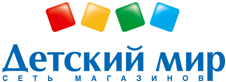 СОГЛАСОВАНО:Директор ДСиЭН___________________И.В. ВерясовУТВЕРЖДАЮ:Директор ТОО «Детский мир – Казахстан»___________________М.М. ПодкладышевТЕХНИЧЕСКОЕ ЗАДАНИЕна проведение проектных, ремонтно-строительных и инженерных работ в помещениях магазина ПАО «Детский мир», расположенного по адресу:Республика Казахстан, г. Кызылорда, ул. Жибек Жолы, д.13А, ТЦ «ARAY».	СОГЛАСОВАНО:Генеральный директор  ООО ""_________________Кызылорда 2018 год. Объект расположен по адресу: Республика Казахстан, г. Кызылорда, ул. Жибек Жолы, д.13А,                               ТЦ «ARAY». Арендуемые помещения расположены на втором этаже здания ТЦ «ARAY», общая площадь магазина – 1040,00м2, торговая площадь – 858,80м2. Цель проекта состоит в проведении комплекса проектных, инженерных, общестроительных, отделочных и специальных работ связанных с открытием магазина «Детский мир». Работы производить в соответствии с требованиями действующих в РК Технических регламентов, СП, СНиП, ГОСТ, ПУЭ и т.д.Требования к данному проекту определяются действующими на территории РК нормативными документами, а также конструктивными и монтажными решениями фирм изготовителей монтируемого оборудования.Принятые технические решения согласуются в установленном порядке с Заказчиком, Арендодателем и/или с надзорными организациями и органами власти.Строительные материалы и изделия должны соответствовать требованиям противопожарной и гигиенической безопасности, иметь сертификаты (паспорта) качества государственного образца и применяться с учётом качественных характеристик.Проектная документация разрабатывается в составе следующих разделов:	- Архитектурно – строительный;	- Электротехнический;       - Вентиляция и Кондиционирование;       Проектную документацию выполнять в соответствии с требованиями соответствующих норм и правил, действующих на территории РК СНиП 1.2.2-1-2007 «Инструкция о порядке разработки, согласования, утверждения и составе проектно-сметной документации на строительство», а также ТУ Арендодателя.Проектная документация  предоставляется на согласование Арендодателю (с сопроводительным документом – реестром) в трех бумажных экземплярах (два из них – для Заказчика, один – для Арендодателя) и одном компакт диске с электронной версией для Заказчика. Предварительно проектная документация должна быть согласована посредством электронной версии с Заказчиком и Арендодателем.Один экземпляр проектной документации передать в пользование Арендодателю с подписанием соответствующего сопроводительного документа (реестра).По окончании работ Подрядчик передает Арендодателю и Заказчику по одному экземпляру Исполнительной документации со штампом Подрядчика «Исполнительная документация» на каждом чертеже. К исполнительной документации прилагаются заверенные подрядчиком копии следующих документов:•	лицензии Подрядчика по видам работ;•	сертификаты на оборудование и материалы;•	акты на скрытые работы по строительно-монтажным работам и по инженерным системам, в том числе:1)	Акт приемки систем приточно-вытяжной вентиляции и кондиционирования.2)	Акты освидетельствования скрытых работ по монтажу систем холодоснабжения и приточно-вытяжных систем.3)	Акт гидравлических испытаний трубопроводов холодоснабжения.4)	Акт испытания систем внутренней канализации и дренажа фанкойлов и кондиционеров.5)	Акт комплексного испытания смонтированного оборудования.6)	Акты освидетельствования скрытых работ на электрооборудование.7)	Приемо-сдаточные акты между подрядной организацией и заказчиком.8)	Технический отчет по испытанию устройств заземления и сопротивления изоляции электросетей и токоприемников.9)	Паспорта и сертификаты на кабельную продукцию, материалы и оборудование.10) Исполнительная монтажная документация на электроустановку.Подрядчик должен на время проведения ремонтно-строительных работ застраховать свою гражданскую ответственность за причинение ущерба имуществу Заказчика, Арендодателя или иных третьих лиц по всем рискам, связанным с осуществлением обязательств по Договору подряда в соответствии с настоящим ТЗ. Страховая сумма должна составлять сумму не менее 5 200 000 рублей (или 29 640 000 тенге).Все вопросы и изменения, возникающие в процессе проектирования и производства ремонтно-строительных работ, согласуются с Заказчиком и Арендодателем.При проектировании и производстве работ учитывать информацию, изложенную в приложениях к настоящему техническому заданию и ТУ Арендодателя.Перечень приложений к настоящему Техническому Заданию:- Приложение №1 – «Планировка помещений» (файл КОМПЛЕКТ) (7 листов).- Приложение №2 – «Схема расстановки осветительного оборудования».- Приложение №3 – «Спецификация оборудования системы кондиционирования».- Приложение №4 – «Схема подготовительного монтажа для установки противокражного оборудования» (1 лист).ПРИ ПРОЕКТИРОВАНИИ И ПРОИЗВОДСТВЕ РАБОТ РУКОВОДСТВОВАТЬСЯ НАСТОЯЩИМ ТЕХНИЧЕСКИМ ЗАДАНИЕМ, ЕГО ПРИЛОЖЕНИЯМИ И ТЕХНИЧЕСКИМИ УСЛОВИЯМИ АРЕНДОДАТЕЛЯ.Подрядчику необходимо разработать проект, а также выполнить в соответствии с проектом необходимые строительно-монтажные работы. ОБОРУДОВАНИЕ, МАТЕРИАЛЫ И ПРИМЕНЯЕМЫЕ ТЕХНИЧЕСКИЕ РЕШЕНИЯ В ОБЯЗАТЕЛЬНОМ ПОРЯДКЕ СОГЛАСУЮТСЯ С ЗАКАЗЧИКОМ ДО ВНЕСЕНИЯ В ПРОЕКТНУЮ ДОКУМЕНТАЦИЮ. СОСТАВ ПОМЕЩЕНИЙ.В помещениях магазина «Детский мир» в здании Торгового центра предусмотрены следующие помещения (размеры ориентировочные) - см. Планировка (Приложение № 1, лист «План возводимых перегородок».ОБЩЕСТРОИТЕЛЬНЫЕ РАБОТЫ.Общие положения и демонтажные работы.ВАЖНО! Работы производятся в строящемся Торговом Центре. По требованию Арендодателя завоз и занос строительных материалов, а также вынос и вывоз мусора осуществляется строго в дневное время. При этом материалы не транспортируются через общие зоны ТЦ, в помещение ведёт отдельный коридор от наружной лестницы. Никаких подъёмных механизмов для подъёма материалов на второй этаж не функционирует. Все материалы необходимо носить вручную по лестнице. Необходимо следить за чистотой и порядком при проведении погрузо-разгрузочных работ. Не допускать повреждений отделочных покрытий и оборудования установленного в зоне разгрузки, техническом коридоре и на площадке разгрузки. В случае нанесения повреждений выполнить восстановительный ремонт.Возможен другой порядок проведения погрузо-разгрузочных работ при условии обязательного согласования с Арендодателем.ВАЖНО! По требованию Арендодателя все шумные и пыльные работы выполняются строго в дневное время. Возможен другой порядок проведения шумных и пыльных работ при условии обязательного согласования с Арендодателем.ВАЖНО! По согласованию с Арендодателем сотрудникам подрядной организации разрешено пользоваться туалетами расположенными на общих площадях ТЦ «ARAY».Сливать технологические и загрязнённые жидкости в сети Торгового Центра КАТЕГОРИЧЕСКИ ЗАПРЕЩЕНО! Их необходимо накапливать в ёмкости и вывозить вместе с мусором. Вывоз мусора осуществлять строго контейнерами которые по согласованию с Арендодателем разместить на площадке возле ТЦ, контейнер устанавливается на время не более 3-х часов.ВАЖНО! Согласно требования Арендодателя крепление к конструкции кровельного покрытия из сендвич-панелей КАТЕГОРИЧЕСКИ ЗАПРЕЩЕНО. Крепление разрешено только к балкам и прогонам из прокатного стального профиля, на которых лежат сэндвич-панели кровельного покрытия. При необходимости выполнить подвес, необходимо закрепить дополнительный стальной профиль к существующим прогонам при помощи болтового соединения поперёк направления прогонов и выполнить подвес к дополнительному профилю.Высоты от уровня чистого пола: - до сэндвич панелей кровельного перекрытия – высота переменная от 8000 до 10000мм.- до металлических ригелей – высота переменная от 7300 до 9300мм.Потолочное перекрытие – лёгкая конструкция из утеплителя и мембраны по стальному профилированному настилу.ВАЖНО!!! При выполнении проектов терминологию «Склад» и «Серверная» не применять. Вместо этого указывать «Помещение для приема и подготовки товара к продаже» и «касса», соответственно.К ТЗ прилагаются фотографии (в электронном виде) для более полного понимания исходного состояния помещения. Фотографии доступны по ссылке - https://cloud.mail.ru/public/Adwi/YxPnPg43Y   ВАЖНО!!! По согласованию с Арендодателем выход на объект и начало ремонтно-строительных работ возможно до предоставления и согласования проекта. Все разделы проекта необходимо предоставить и согласовать в срок не позднее 15 дней с даты начала работ на объекте. Срок  на выполнение полного комплекса СМР, согласно настоящего Технического Задания – не более 37 (тридцати семи) календарных дней с даты подписания Акта строительной готовности объекта (выхода на объект).Перед началом работ (при необходимости и по требованию Арендодателя) выполнить временную зашивку входной зоны в торговый зал (Приложение №1 лист «План возводимых перегородок») в месте будущего монтажа входного портала путем установки временной перегородки из металлокаркаса с зашивкой листами ГКЛ со стороны общей зоны ТЦ. Высота зашивки – не менее 2500мм. При необходимости организовать дверные проёмы для заноса материалов и прохода сотрудников. Поверх зашивки ГКЛ выполнить монтаж рекламных баннеров. Баннеры поставляет Заказчик.Демонтажные работы не планируются.По окончании ремонтных работ выполнить демонтаж временной конструкции из ГКЛ в месте расположения входного портала.Полы.Обязательное условие – выполнить единый уровень напольного покрытия в помещении торгового зала, офисном коридоре, помещении для приема и подготовки товара к продаже (далее – Склад), а также в общей зоне ТЦ и площадок эвакуационных лестничных клеток.В Помещении магазина Арендодателем выполнена конструкция стяжки из бетонной смеси. Перед укладкой керамического гранита поверхность существующего пола необходимо подготовить к укладке. Поверхность стяжки обеспылить и загрунтовать грунтовкой глубокого проникновения.До укладки напольной плитки (главная дорога) выполнить в стяжке (методом штробления) закладные элементы для электроснабжения кассовых терминалов (п. 5.1.27.) и антенн противокражной системы на входах в магазин (п. 5.1.35.).При наличии деформационного шва в конструкциях здания ТЦ в пределах Помещения магазина выполнить следующее - до укладки плитки выполнить установку в конструкцию стяжки профиля деформационного шва в Помещениях магазина в месте где расположен деформационный шов в конструкции перекрытия. Для этого частично демонтировать конструкцию стяжки и выполнить установку специализированного элемента деформационного шва. Цвет видимой части устанавливаемого элемента – «матовый алюминий», цвет компенсатора - чёрный. Применить тип профиля ДШВ-20/050 с компенсатором В1-060 (подробная информация по ссылке: http://www.aquabarrier.ru/content/view/175/76/). При устройстве деформационного шва с примыканием к перегородке применить соответствующий угловой профиль. В случае применения другого профиля, конструкцию и тип применяемого профиля предварительно согласовать с Заказчиком и Арендодателем.В помещении сан.узла выполнить наплавляемую гидроизоляцию пола с заведением на 200мм на поверхность стен в виде не менее двух слоёв гидростеклоизола. Портал, стены, колонны, перегородки, рольставни, витрины.Арендодатель выполняет монтаж стеклянной витрины справа и слева от входа в магазин. Витрина выполняется из стекла высотой 4000мм от уровня чистого пола. Ориентировочный срок монтажа витринного стекла – конец июля 2018г.Конструкцию для крепления стеклянной витрины выполняет Арендодатель. Выполнить обшивку конструкции над витринным стеклом (фриз) ГКЛ. Обшить листами ГКЛ по металлическому каркасу изнутри и снаружи магазина до перекрытия (8000мм).Арендодатель выполняет монтаж зонирующих перегородок отделяющих помещение магазина ДМ от общих зон ТЦ и других арендаторов. Перегородки в основном выполняются в виде обшивки ГКЛ по металлическому каркасу (ширина применяемых стоек каркаса не менее 75мм.). Высота возводимых перегородок от пола до перекрытия. Необходимо выше конструкции перегородок выполнить устройство стальной оцинкованной сетки по металлическому каркасу. Сетку применить из проволоки толщиной не менее 2-х мм., ячейка не более чем 50х50мм. Сетку закрепить от верха перегородки из ГКЛ до кровельного перекрытия. Сетчатое ограждение должно быть выполнено без каких-либо проёмов, дыр и не плотностей.Выполнить монтаж П-образного входного портала из ГКЛ во входной зоне магазина. Портал представляет собой букву «П». Размер по обшивке портала: стойки («ноги») 800х600мм, высота перемычки буквы «П» (верхняя граница арки прохода) – 3000мм. В нижней плоскости перемычки буквы «П» предусмотреть отверстия в ГКЛ обшивке для последующего монтажа четырех встроенных светильников (п.5.1.20.).В стойке портала изнутри магазина (см. Приложение №4) выполнить стальной белый люк размером 300hх300мм для последующего размещения в нише портала блоков питания противокражного оборудования.  Высота от пола до нижнего среза люка – 300мм.ВАЖНО!!! Для исключения не корректной работы противокражных рамок, согласно Приложения №4, на внутреннюю поверхность ног портала перед зашивкой ГКЛ закрепить стальной оцинкованный лист толщиной не менее 0,7мм. Ширина листа – на всю ширину ноги портала т.е. 800мм, высота листа – от пола до отметки 2000мм.Выполнить установку рулонных ворот на входе в торговый зал. Рольставнями должна быть перекрыта зона входа (выхода) в магазин шириной 4000мм (размеры указаны в Приложении №1). Предварительно для монтажа рольставней выполнить опорный металлокаркас в виде двух вертикальных стоек из стальной профильной трубы сечением 80х80мм. Данный металлокаркас увязать в единый металлокаркас входного портала (см. п.3.3.13.). Стойки опорного металлокаркаса рольставней должны быть утоплены внутрь обшивки входного портала.Вертикальные стойки опорного каркаса рольставней закрепить с помощью анкерных болтов: внизу - непосредственно на бетонное перекрытие (с демонтажем стяжки в опорных местах), приварив опорные пластины размером не менее 200х200х5мм. При монтаже опорных пластин сварные швы должны быть ниже уровня напольного покрытия. Вверху стойки закрепить жестко к перекрытию.На смонтированный портал выполнить установку рулонных ворот (рольставень). Полотно входных рулонных ворот выполнить из алюминиевого профиля шириной не менее 75мм, цвет – белый, номер по шкале RAL 9003. Рулонные ворота оснастить электрическим приводом зарубежного европейского производителя с возможностью ручного аварийного подъема-опускания полотна с помощью карданного механизма (шток с кольцом) соединённым с редуктором привода. Аварийный подъём и опускание должны осуществляться путём вращения рукоятки, которая крюком цепляется за кольцо штока, передающего вращение на редуктор привода ворот. Расположение карданного механизма изнутри помещения магазина «Детский мир». Аварийный ручной привод должен быть выполнен таким образом, чтобы человек среднего роста мог стоя на полу им пользоваться. Управление воротами выполнить с помощью двух трёх-позиционных пультов SAPF c ключом. Один пульт установить изнутри помещения магазина «Детский мир», второй снаружи, окончательную точку установки пульта согласовать с представителем Заказчика. Ширину ламелей полотна рольставень выбрать из расчета гарантированного обеспечения жесткости конструкции, но не менее 75мм. Расположение барабана - изнутри помещения магазина «Детский Мир». Электрический кабель от двигателя к ключу проложить скрыто внутри направляющей рулонных ворот.Высоту полотна рольставней выбрать из расчета  размещения нижней плоскости барабана на отметке выше 3000мм от уровня чистого пола. Выполнить условие – при полностью открытых воротах нижние ламели полотна ворот не должны быть видны из общей галереи ТЦ.Выполнить установку рольставни в нишу, в которой расположены электрощиты. Конструкцией рольставни перекрыть весь проём ниши. Высоту рольставни выбрать с учётом обеспечения свободного доступа к оборудованию электрощитов. При необходимости, пространство над рольставней до подвесного потолка зашить ГКЛ. Полотно рольставни выполнить из алюминиевого профиля шириной 45мм, цвет – белый, номер по шкале RAL 9003. Рольставню оснастить ручным (НЕ Электрическим) приводом с пружинно-инерционным механизмом и ригельным замком для возможности запирания. В конструкции перегородки, на которую будут крепиться электрощиты предусмотреть под слоем ГКЛ деревянные закладные элементы, позволяющие надёжное крепление электрощитов (лист фанеры толщиной не менее 12мм).Выполнить зашивку ГКЛ в один слой по металлическому каркасу всех вертикальных транзитных коммуникаций в торговом зале, офисной зоне и помещении склада. Высота зашивки от пола до отметки 4000мм.Кроме вертикальных стоек опорного каркаса под рольставни (п. 3.3.7.) смонтировать аналогичные стальные стойки из профильной трубы 80х80мм по остальным трем углам каждой ноги буквы «П» портала, а также смонтировать аналогичные горизонтальные перемычки из профильной трубы, связать их в единую конструкцию с опорным каркасом витринного остекления. Дополнить металлокаркас портала (4 пары угловых стоек плюс горизонтальные перемычки) тонкостенным каркасом и обшить портал со всех сторон листами ГКЛ толщиной в 1 лист, предварительно установив закладные элементы из листовой оцинкованной стали (п.3.3.6.).Примерный чертёж портала. Размеры уточнить согласно ТЗ и Приложения №1 (План перегородок).Выполнить монтаж металлокаркаса и обшивку ГКЛ толщиной в 1 лист 12,5мм конструкции портала отделяющей общую галерею ТЦ от помещения магазина «Детский мир». Обшивку ГКЛ выполнить до перекрытия (отметка 8000мм.). В случае необходимости выше конструкции ГКЛ обшивки имеющийся проём до кровли закрыть стальной оцинкованной сеткой из проволоки Ø2мм, ячейка не более 50х50мм.Для выравнивания стен по периметру торгового зала (наружная стена здания ТЦ), а также в местах расположения металлоконструкций связей жёсткости в торговом зале и стен из сэндвич-панелей (при наличии), согласно планограммы (Приложение №1), смонтировать металлокаркас из стального оцинкованного профиля шириной 75мм от пола до отметки 4000мм) и обшить смонтированный каркас листами ГКЛ толщиной в 1 лист 12,5мм. Обшивку ГКЛ в местах расположения пристенного торгового оборудования выполнять от высоты 2300мм до высоты 4000мм). В местах, свободных от торгового оборудования (с заходом на оборудование на участках шириной не менее 500мм), обшивку выполнить от пола до высоты 4000мм. При установке стоек металлического каркаса необходимо соблюдать условие доступа к запорно-регулирующей арматуре системы отопления, расположенной за обшивкой (при наличии). Стойки следует располагать не ближе 200мм. от запорно-регулирующей арматуры.ВАЖНО!!! Для обеспечения надёжного закрепления стоек пристенного торгового оборудования к конструкции возводимых перегородок и выравнивания стен, необходимо предусмотреть на высоте 2300мм от пола установку горизонтального закладного элемента из стального оцинкованного листа толщиной не менее 0,7мм. по всей длине конструкции перегородок и выравнивания в торговом зале магазина. Устанавливаемый горизонтальный закладной элемент расположить за обшивкой из ГКЛ закрепив его к металлическим оцинкованным профилям стоек каркаса конструкции выравнивания и конструкции перегородок.На перегородках возведённых Арендодателем закладной элемент выполнить из профиля ПН75, который крепить сверху на поверхность ГКЛ перегородки с таким условием, чтобы элемент не был виден из-под торгового оборудования (весь должен быть скрыт). Крепление осуществлять саморезами в оцинкованный профиль, расположенный под ГКЛ. Необходимо следить, чтобы крепёжный саморез гарантированно был установлен в месте расположения оцинкованного профиля под ГКЛ. При последующей покраске стен этот закладной элемент не окрашивается, так как он не виден из-под торгового оборудования.ВАЖНО!!! Для крепления пристенного торгового оборудования в зонах «Одежда» и «Обувь» (обозначена на планировке Приложение №1 фиолетовой линией) в возводимой конструкции перегородок и выравнивания стен необходимо предусмотреть устройство закладных элементов из оцинкованного стального листа толщиной 0,7мм по периметру указанной зоны. Закладные элементы выполнить из полос шириной 200мм, которые расположить за обшивкой из ГКЛ закрепив полосы к металлическим оцинкованным профилям стоек каркаса конструкции выравнивания и конструкции перегородок. Полосы закрепить на высоте 800 и 2300мм от пола до центра полосы. После закрепления полос выполнить зашивку ГКЛ в указанной зоне от пола до верха конструкции.На перегородках возведённых Арендодателем закладные элементы из оцинкованной стали крепить сверху на поверхность ГКЛ перегородки. Поверх закладных выполнить дополнительный слой зашивки из ГКЛ в указанной зоне от пола до верха конструкции.Согласно планограммы (Приложение №1) выполнить монтаж перегородок, отделяющих административно-бытовые помещения (далее – Офис) от торгового зала (выделены на плане синим цветом) на высоту не менее 4000мм от пола. Перегородки Офиса обшить листами ГКЛ по металлическому каркасу в один слой с двух сторон.ВАЖНО!!! Выполнить перегородки отделяющие помещения Складов и эвакуационных коридоров от всех смежных помещений на высоту от пола до перекрытия. Обшить перегородки, отделяющие Склад от всех смежных помещений, как минимум в один лист ГКЛ 12,5мм с двух сторон, пространство между стойками каркаса заполнить негорючей минеральной ватой толщиной не менее 50мм. Обшивку ГКЛ производить от пола до перекрытия с дополнительной тщательной изоляцией всех зазоров и неплотностей негорючим материалом (в том числе зазоров между инженерными коммуникациями и конструкцией перегородки). При необходимости для обеспечения жёсткости и устойчивости конструкции перегородок предусмотреть в их конструкции установку стальных профильных труб сечением 80х80мм, которые крепить внизу и вверху к перекрытию обеспечив «скользящую» опору.Перегородки помещения подсортировки (склада) и эвакуационных коридоров должны отвечать требованиям по огнестойкости 0,75 часа (общая толщина перегородок - не менее 2-х листов ГКЛ с прокладкой утеплителя из негорючей минеральной ваты толщиной не менее 50мм. и тщательной заделкой не горючим материалом всех отверстий в зоне прохода инженерных коммуникаций). Выполнить монтаж перегородок склада от пола до перекрытия. В том числе перегородка разделяющая основной Склад от Склада детского питания, а также перегородки вдоль шахт, инженерных коммуникаций и т.п.Монтаж перегородок отделяющих Помещение магазина «Детский мир» от общей галереи ТЦ (стеклянные витрины) выполняются Арендодателем до высоты 4000мм от пола. (с учётом п. 3.3.2 ТЗ).Все остальные перегородки, в том числе все внутренние перегородки Офиса (обозначены на Приложении №1 синим цветом) смонтировать на металлокаркасе 75мм с обшивкой ГКЛ (санузлы, комната уборщицы – ГКЛВ) толщиной 12,5мм в один слой с двух сторон от пола до высоты 3200мм. Стойки металлокаркаса до перекрытия не выпускать. Для увеличения жесткости перегородок выполнить поверх смонтированных перегородок диагональные перемычки из металлического оцинкованного профиля. Эти перемычки могут быть использованы для крепления подвесного потолка в помещениях Офиса. В проёмах, в которых планируется установка металлических дверей выполнить усиление в виде двух стоек из стальной профильной трубы сечением не менее 50х50 мм, длина стоек от пола до уровня нижнего пояса ферм кровли. Стойки усиления крепить к конструкциям пола при помощи металлических анкеров, нижнему поясу ферм кровли обеспечив «скользящую» опору. В проёмах, в которых планируется установка деревянных дверей выполнить усиление с применением деревянного бруса сечением не менее 50х50мм.ВСЕ металлические колонны имеющие значительные неровности, в торговом зале и офисе, а также колонны помеченные на планировке в Приложении №1 обшить ГКЛ от пола до высоты 4000мм, с учетом п. 3.3.30. Вместо обшивки ГКЛ допускается оштукатуривание поверхности колонн с последующей отделкой.ВСЕ, стены из кирпича, блоков или сендвич-панелей в торговом зале, обшить ГКЛ от пола до высоты 4000мм. Обшивку производить с учётом положений п. 3.3.21 и 3.3.22. По требованию Арендодателя крепить элементы каркаса обшивки к сэндвич-панелям категорически запрещено. Поверхность сендвич-панелей в помещениях офиса и склада не обшивать (при наличии).Выполнить обшивку листами ГКЛ по металлическому каркасу ниш под размещение пожарных шкафов. Пожарные шкафы, расположенные в торговом зале на колоннах должны быть встроены в обшивку ГКЛ.Выполнить с минимальным отступом обшивку ГКЛ существующих вентшахт и других инженерных коммуникаций, от пола до высоты 4000мм (при наличии).Выполнить с минимальным отступом обшивку ГКЛ до высоты 4000мм стояков ливневой канализации, воздуховодов, стояков отопления и других вертикальных инженерных коммуникаций (при наличии).Выполнить опуски стальных тросов диаметром не менее 3мм от перекрытия до высоты 2500мм от пола для последующего монтажа шести подвесных навигационных коробов размером 1600х1600мм. Места монтажа опусков – по углам подвесных навигационных коробов (по 4 опуска на каждый короб) – см. Приложение №1, лист «План потолка». Вес каждого навигационного короба – не менее 43 кг. Каждый крепёжный трос должен воспринимать трёхкратную нагрузку от навигационного короба полностью (несущая способность не менее 130кг). Конструкция крепления троса к перекрытию должна быть прочной и надёжной. Крепить трос к перекрытию следует с применением металлических анкеров, рассчитанных на указанную нагрузку, использование полимерных дюбелей не допускается. К проф-листу кровли крепить при помощи специализированного трапециевидного подвеса.Выполнить парные опуски стальных тросов диаметром 1мм для последующего монтажа маркетинговых плакатов (12 пар тросов). Опуски выполнить симметрично относительно средней оси «главной дороги» на расстоянии 800мм друг от друга в паре и на расстоянии 7000мм между парами - см. Приложение №1, лист «План потолка». На концах тросов, СТРОГО на отметке 2900мм от пола выполнить петельки.Выполнить монтаж одного блока примерочных кабин в виде конструкции из ГКЛ по металлическому каркасу (см. Приложение №1, лист «План возводимых перегородок»). Использовать металлокаркас шириной 75мм. Обшить в один лист ГКЛ 12,5мм с двух сторон (общая толщина перегородок примерочных 100мм). Стойки перегородок до перекрытия не выпускать. Очень ВАЖНО – точное соблюдение всех геометрических размеров перегородок примерочных кабин!!! Максимальный допуск линейных размеров – не более +/- 5мм. Аналогичный допуск – на не вертикальность перегородок примерочных кабин и не параллельность верхнего среза проемов входа в кабины. В противном случае придется кабины переделывать. Это связано с точностью изготовления маркетинговых конструкций, закрепляемых поверх перегородок примерочных кабин.Для последующего закрепления крючков для одежды во всех перегородках примерочных кабин, смонтировать закладные элементы. Закладные элементы выполнить из сухой деревянной доски поперечным размером 100х50мм. Закрепить закладные элементы фрагментами, внутри конструкции перегородок примерочных кабин, между стойками каркаса, размер 100мм при этом расположить вертикально. Закладные элементы расположить по всей ширине всех боковых перегородок всех примерочных кабин. Расстояние от чистого пола до срединной оси закладных досок – 1500мм по всем внутренним боковым стенам каждой примерочной кабины.В местах установки прайс-чекеров (см. Приложение №1 лист «План расположения розеточной сети», обшить листами ГКЛ по металлокаркасу от пола до высоты 4000ммколоннудля последующего монтажа прайс-чекера. Три стороны колонны обшить максимально близко к колонне, а четвёртую, обращённую к прайс-чекеру обшить с отступом от колонны 150мм. Усилить одну сторону обшивки, направленную в сторону прайс-чекера, фанерой толщиной 12мм от высоты 200мм до высоты 1725мм. В месте монтажа накладной розетки выполнить вырез размером 150х150мм в обшивке ГКЛ и фанере. Высота будущей установки розетки (см. п. 5.1.38.)и ось выреза – 1300мм от пола по оси колонны. Для обеспечения возможности будущей установки розетки смонтировать опорную площадку из фанеры толщиной 12мм. Плоскость установки розетки должна быть утоплена в сторону колонны (зазора между колоннами) от фасадной плоскости установки прайс-чекера на расстояние 100…150мм.Поверхность стен в эвакуационном коридоре по пути завоза товара на склад обшить оцинкованными стальными листами от пола до высоты 1200мм. Толщина оцинкованных стальных листов не менее 0,7мм. Места установки согласовать с Заказчиком.Смонтировать защитные стальные или толстостенные алюминиевые уголки с полкой шириной не менее 40мм, высотой не менее 2000мм, на внешние углы стен и колонн на Складе и в зоне перемещения тележек с товаром (при наличии). Поверхность стен по пути перемещения тележек с товаром обшить стальными оцинкованными листами на высоту от пола до не менее 1200мм. В месте расположения деформационного шва здания (при наличии), в конструкции перегородок и обшивок выполнить зазор между листами ГКЛ не менее 15мм. Зазор при отделке закрыть декоративной накладкой.ОТДЕЛОЧНЫЕ РАБОТЫ. Потолки:Выполнить очистку поверхности перекрытия над помещениями торгового зала и подсортировки (Склады) от наростов, наплывов и неровностей бетона, снять оставшиеся листы опалубки (при наличии).В помещении подсортировок (Складах) и - подвесной потолок не монтировать.В помещениях подсортировки (Склады) поверхность перекрытия и инженерных коммуникаций не окрашивать.В торговом зале поверхность перекрытия, а также инженерных коммуникаций НЕ ОКРАШИВАТЬ. В помещении операторов, эвакуационных коридорах, главной кассе, раздевалке, комнате отдыха, сан.узле (комнате уборщицы) выполнить конструкцию подвесного потолка. Для этого на высоте 3000мм от пола смонтировать каркас «подвесную систему» потолка типа «Армстронг» белого цвета, подвесная система «стандарт», ширина видимой части 24 мм. В качестве заполнения использовать «решетки» потолка типа «грильято» - Албес GL24, размер ячейки – 100х100мм, высота профиля – 34мм, цвет – белый, матовый.В комнате уборщицы (сан.узел) также применить подвесной потолок «грильято». Стыковку конструкции подвесного потолка к конструкциям стен и перегородок выполнять с применением специализированного углового профиля.Непосредственно перед открытием магазина, после завершения работ смежными подрядчиками по пожарной безопасности, ИТ, видеонаблюдению и прочим слаботочным системам, произвести восстановление повреждённой ими конструкции подвесного потолка и отделки. Стены, перегородки, колонны:Выполнить чистовую отделку поверхности всех стен, колонн и перегородок в помещениях магазина. К поверхностям применить улучшенную отделку. Поверхности стен из пенобетонных блоков и кирпича в торговом зале перед отделкой оштукатурить или обшить ГКЛ.Торговый зал:- все поверхности стен, перегородок и колонн из бетона и ГКЛ (в том числе, обшивка периметровых стен и обшивка вертикального фриза над остеклением и над порталом c двух сторон) – окрасить акриловой (латексной) краской минимум в 2 слоя по предварительно подготовленной поверхности («Ротбанд», «Ветонит LR+», при необходимости – армирующая малярная сетка). Все внешние вертикальные углы перед нанесением шпатлёвки обрамить армирующим малярным перфорированным уголком. ВСЕ колонны и поверхность перегородок в месте расположения фриза в торговом зале предварительно оклеить сеткой «паутинка». Шпаклевочные работы выполнить поверх сетки.Колеровка покраски стен, колонн и конструкций из ГКЛ указана на листе «План отделки стен» (см. Приложение №1), а именно:Стены по периметру торгового зала, а также помеченные на планограмме шахты с коммуникациями загрунтовать и окрасить следующим образом:•	от уровня пола до высоты 2300мм  окрасить в цвет Dulux 40YY83/043 (светло-бежевый). •	от высоты 2300 до высоты 3500мм окрасить в цвет Dulux 66BG68/157 (голубой).•	от высоты 3500 до высоты 4000мм окрасить в цвет Dulux 72BB07/288 (темно-синий) (полоса шириной 500мм).•	от высоты 4000мм поверхность не отделанных стен по периметру окрасить в цвет аналогичный цвету профлиста кровли (белый).Колонны торгового зала загрунтовать и окрасить следующим образом:•	от уровня пола до высоты 3500мм окрасить в цвет Dulux 10ВВ13/362 (синий).•	от высоты 3500 до высоты 4000мм окрасить в цвет Dulux 72BB07/288 (темно-синий) (полоса шириной 500мм).•	от высоты 4000мм поверхность не отделанных колонн окрасить в цвет аналогичный цвету профлиста кровли (белый).Примерочные кабины (п.3.3.29.) загрунтовать и окрасить на всю высоту в цвет Dulux 40YY83/043 (светло-бежевый). - Портал во входной зоне окрасить со всех сторон в белый цвет RAL 9016 до высоты 3500мм, выше отметки 3500мм окрасить в цветDulux 72BB07/288 (темно-синий).- Поверхности фриза над остеклением внутри магазина окрасить в белый цвет.ВАЖНО!!! Для обеспечения качества колеровки применить импортную краску, ценой и качеством  не ниже «Tikkurila», колеруемую по базе С.Офис (все помещения) - все перегородки и колонны из бетона и ГКЛ - окрасить акриловой краской на высоту до подвесного потолка по предварительно подготовленным поверхностям («Ротбанд», «Ветонит LR+», предварительно оклеить сеткой «паутинка»). Все внешние вертикальные углы перед нанесением шпаклёвки обрамить армирующим малярным уголком. Тон применяемой краски RAL 1015.Помещения подсортировки (Склады) - все перегородки и колонны из бетона, блоков и ГКЛ - окрасить акриловой краской на высоту от пола до отметки 4000мм. Сплошного шпатлевания поверхности стен и перегородок в Складе не производить. Выполнить заделку, на всю высоту перегородок, шпатлёвкой с последующей шлифовкой швов между листами ГКЛ и точек установки крепёжных саморезов, поверхность загрунтовать и окрасить. Тон применяемой краски RAL 1015. Поверхность сендвич-панелей не отделывать (при наличии).Стены помещения уборщицы облицевать плиткой от пола до подвесного потолка (3000мм), цвет плитки белый или светлый цветной, тип плитки - на усмотрение подрядчика, допускается любая плитка российского производства в среднем ценовом диапазоне.В помещении отдыха, при наличии раковины, выложить «фартук» вокруг раковины (по двум сторонам примыкающих к раковине стен) из аналогичной плитки высотой не менее 600мм от верха раковины и шириной не менее 1000мм + 600мм.Коридор перед входным порталом (зонирующие перегородки): поверхности смонтированных перегородок, поверхности портала и фриза над витринным остеклением от пола до перекрытия окрасить акриловой (латексной) краской минимум в 2 слоя по предварительно подготовленной поверхности («Ротбанд», «Ветонит LR+», при необходимости - армирующая малярная сетка). Все внешние вертикальные углы перед нанесением шпатлёвки обрамить армирующим малярным уголком. ВСЕ колонны и перегородки предварительно оклеить сеткой «паутинка». Шпаклевочные работы выполнить поверх сетки. Для покраски применить краску аналогичную существующей в общей зоне ТЦ.По окончании отделочных работ все внешние вертикальные углы колонн, стен и перегородок в Офисе и на Складе (не в торговом зале) обрамить (обклеить) до высоты 2700мм белыми пластиковыми уголками. Выступание клея за границы уголков не допускаются.  Обеспечить абсолютное примыкание уголков к защищаемым поверхностям.В торговом зале все внешние вертикальные углы колони, обшивки шахт, обрамить ПВХ уголком (полка 20х20 или 25х25мм), цвета, аналогичного цвету покраски колонн. Уголки должны быть не окрашенными краской, а изготовленными из цельнокрашенного ПВХ. Высота уголков не менее 2700мм., без стыков.В месте расположения деформационного шва (при наличии) зазор между листами ГКЛ в конструкции перегородок (п. 3.3.33.) закрыть алюминиевой декоративной накладкой шириной не менее 100мм. Накладку крепить саморезами к одной из сторон обшивки. Допускается другой способ отделки в месте расположения деформационного шва при условии предварительного согласования с Заказчиком.Полы:Существующее покрытие пола в Помещении магазина – бетонная стяжка.После проведения работ по подготовке поверхности (п. 3.2.2) поверхность стяжки загрунтовать.Для отделки полов помещений магазина применить следующие материалы (возможен выбор любого поставщика из предложенных вариантов):А) Поставщик плитки - ООО «Пиастрелла-М», контактное лицо Бородин Андрей, тел: (495)792-57-75, 8-985-760-67-64, piastrella@salfra.ruТорговый зал:Вариант 1: - главная дорога керамогранитная плитка 600х600мм, (цвет коричневый артикул МС-612 не полированный) – цена 594 рубля с НДС за 1м2;- основное поле керамогранитная плитка 600х600мм, (цвет бежевый артикул МС-600 не полированный) – цена 413 рублей с НДС за 1м2.Адрес для самовывоза (регион): Свердловская обл., г. Полевской, восточный промышленный р-н.Вариант 2: - главная дорожка: Керамогранитная плитка 600х600мм, (цвет коричневый артикул МС-612 не полированный) – цена 653 рубля с НДС за 1м2;- основное поле керамогранитная плитка 600х600мм, (цвет бежевый артикул МС-600 не полированный) – цена 472 рубля с НДС за 1м2.Адрес для самовывоза (Москва, МО): МО, Люберецкий р-н, д. Машково, Машковский пр-зд, д.13.Б) Поставщик плитки - ООО «ЕД Логистика», предложение (без НДС)!!! Директор по развитию специальных проектов Ольга Рыбникова –Тел. раб.:+7 (495) 967-75-00 (доб. 388); Тел. моб.:+7 (903) 210-13-82; E-mail: ryibnikova@e-d.ru Керамогранитная плитка марки «Estima»:Торговый зал:Главная дорожка: керамогранит Эстима RAINBOW – Декор 04 (600*600) не полированный без учета доставки (самовывоз со склада в Москве) – 573 руб. без НДС; 476,27 руб. без НДС с учетом доставки до магазинов Москвы и МО.Основное поле: керамогранит Эстима RAINBOW – Декор RW 01 (600*600) не полированный без учета доставки (самовывоз со склада в Москве) – 420 рубль без НДС за 1м2; 420,70 рубля без НДС за 1 м2 с учетом доставки до магазинов Москвы и МО.Помещения подсортировки (Склад), офисный и разгрузочный коридоры, комната уборщицы (сан.узел) – напольная плитка типа «керамический гранит» не полированный в низкой ценовой категории, например Пиастрелла СТ 301 300х300х8мм по цене 276,00 руб/кв.м.; по стенам выложить бордюр (плинтус) из применяемой плитки высотой 100 мм.Обязательное условие – выполнить единый уровень напольного покрытия в помещениях торгового зала, Складов, офисного коридора, лифтового холла и общей зоны ТЦ при входе в магазин.Остальные помещения Офиса (операторы, раздевалка, главная касса, отдых) – коммерческий гомогенный линолеум. Цвет – светло-серо-желтый, согласовать цвет и артикул с Заказчиком. Линолеум приклеить к поверхности стяжки сплошным слоем по всей площади помещения. Обязательно проклеить линолеум по всей площади и проварить стыки между кусками линолеума специализированным составом. Установить пластиковые плинтуса в цвет линолеума. Плинтуса установить с применением специальных угловых и торцевых соединительных элементов. Стык между линолеумом и керамическим гранитом закрыть алюминиевым порогом. Смонтировать пороги-раскладки на линолеуме в створе всех дверей.Обязательное условие – выполнить единый уровень напольного покрытия в помещениях торгового зала, Складов, офисного коридора, лифтового холла и общей зоны ТЦ при входе в магазин.Допускается, по согласованию с Заказчиком и Арендодателем в офисных помещениях выполнение облицовки пола керамическим гранитом согласно пункта 4.3.4.В помещениях с уложенным на пол керамическим гранитом, по всем стенам и колоннам выложить бордюр из применяемой плитки высотой 100 мм.Плинтус по наружному обводу примерочных кабин и в торцах дверных проемов примерочных кабин не монтировать.Затирку межплиточных швов применять типа «церизит» тёмно-серого цвета. Ширина швов 2-3мм. Напольное покрытие уложить таким образом, чтобы швы были параллельно-перпендикулярны внешним стенам помещения и сетке колонн. Какие-либо пороги или раскладки на стыке напольного покрытия общей зоны ТЦ и торгового зала магазина «Детский мир» не допускаются.Двери:Дверные проемы и направление открытия створок дверей выполнить в соответствии с предоставленным планом размещения помещений (Приложение №1) и требованиями соответствующих противопожарных норм.Дверные блоки из торгового зала в эвакуационные коридоры – металлические (не противопожарные), двухстворчатые (2шт), шириной не менее 1400мм в свету, высотой – не менее 2050мм. Толщина металла – не менее 1,5мм. Двери гладкие. Цвет – белый с порошковой покраской. Установить замки цилиндрового типа. Двери в эвакуационный коридор укомплектовать горизонтальной ручкой с функцией «Антипаника» (на пути эвакуации). Установить доводчики. Обязательное условие – отсутствие порогов (допускается применение порога в виде стальной полосы толщиной не более 3 мм, порог тщательно закрепить к конструкции пола металлическими анкерами)!!!Дверные блоки в Склады (в том числе в Склад детского питания) – противопожарные по EI60,  двухстворчатые (2шт), шириной  не менее 1200 в свету, высотой – не менее 2050мм. Толщина металла – не менее 1,5мм. Двери гладкие. Цвет – белый с порошковой покраской. Установить замки цилиндрового типа, поворотные ручки. Установить доводчики. Обязательное условие – отсутствие порога (допускается применение порога в виде стальной полосы толщиной не более 3 мм, порог тщательно закрепить к конструкции пола металлическими анкерами)!!!Дверные блоки в перегородках по периметру магазина – металлические (устанавливаются Арендодателем).Дверь гл.кассы (серверной) – металлическая (не противопожарная) гладкая, шириной - не менее 800 мм, высотой – не менее 2050 мм. Толщина металла – не менее 1,5мм. Установить два врезных замка – первый - сейфового (сувальдного – не менее 6 сувальд) типа, второй – цилиндровый с поворотным механизмом изнутри помещения (вертушок). Расстояние между замками – не менее 300мм. Цвет дверного блока – белый с порошковой покраской. На дверь в  кассу установить доводчик. В дверное полотно двери кассы установить глазок.Двери остальных помещений офиса (операторы, раздевалка, отдых, сан.узел) – деревянные, гладкие, офисные, ламинированные, шириной – не менее 800 мм, высотой – не менее 2050 мм, направление открывания – в соответствии с Планировкой (Приложение №1). Цвет дверных блоков – белый. Все двери укомплектовать фурнитурой и запирающими устройствами, замки применить с цилиндровым механизмом под ключ английского типа (в сан.узле изнутри барашек, снаружи личинка под ключ). Для всех дверей Офиса и Склада смонтировать механические упоры – ограничители открывания створок.Все металлические двери, включая двери установленные Арендодателем укомплектовать доводчиками.При необходимости, по требованию Администрации магазина «Детский мир» выполнить замену личинок в замках дверей установленных Арендодателем. Ключи от замков передать администрации магазина «Детский мир». Окна, стеклянные конструкции.Стеклянные витрины на фасаде магазина выполняются Арендодателем. Закрепить сейф жестко к бетонному основанию пола в помещении гл.кассы. Место установки сейфа согласовать с администрацией магазина «Детский мир» (при необходимости). Выполнить отделочные работы в коридоре загрузки товара. Облицевать пол плиткой, выполнить плинтус, покрасить стены, установить освещение. Непосредственно перед открытием магазина (за два-три дня до открытия), после завершения работ смежными подрядчиками по пожарной безопасности, ИТ, видеонаблюдению и прочим слаботочным системам, произвести окраску смонтированных ими коммуникаций (лотки, провода, гофротрубы и т.п.) выровнять конструкцию подвесного потолка, устранить все возможные повреждения отделки. ВНУТРЕННИЕ ИНЖЕНЕРНЫЕ КОММУНИКАЦИИ И ОБОРУДОВАНИЕ.ЭЛЕКТРОТЕХНИЧЕСКИЕ СЕТИ И ОБОРУДОВАНИЕ.Разработать проект и выполнить монтаж системы электроснабжения помещений в соответствии с требованиями действующих Технических регламентов, СП, ПУЭ, СНиП и ТУ Арендодателя для целей использования помещений в качестве магазина товаров детского ассортимента. Напряжение сети – 380/220В с глухозаземлённой нейтралью.  Мощность (по данным ТУ) – Руст. = 64,0 кВт. (60Вт/кв.м. площади помещения). Для подключения указанной мощности Арендодателем прокладывается питающий кабель ВВГнг-LS 5х25кв.мм от ВРУ Арендодателя до границы Помещения магазина. Необходимо выполнить наращивание и прокладку вводного электрокабеля до места размещения электрощитов в помещении операторов. Кабель проложить в электротехническом металлическом лотке.На приём мощности (64,0кВт) должен быть спроектирован и выполнен вводной распределительный щит (ВРЩ). ВРЩ должен состоять из вводной панели (ВП) с отсеком под учет и распределительной панели (РП).ВРЩ должен быть заводского изготовления и настенного исполнения, иметь паспорт изделия и сертификат соответствия требованиям ГОСТ. Для коммутации и защиты питающего кабеля, а также для ограничения потребляемой Арендатором согласно договору аренды и техническим условиям мощности, на стороне Арендодателя (в ВРУ) и на вводе установить автоматический выключатель с уставками защиты от перегруза.В случае, если расчетная по выполненному проекту нагрузка окажется меньше, чем предоставляется Арендодателем в соответствии с ТУ, произвести перерасчет, добавив резерв (в т. ч. на освещение – п.5.1.22.) или нагрузку на имеющиеся потребители с целью максимального приближения к величине предоставляемой мощности.Предусмотреть установку во вводной панели выключатель нагрузки (рубильник) АВВ серии ОТ расчетного номинала и автоматический выключатель АВВ серии SACE, с предельной отключающей способностью не ниже 25 кА. В распределительной панели применить автоматические выключатели АВВ серии SACE, с предельной отключающей способностью не ниже 16 кА. В распределительных щитах применить автоматические выключатели АВВ серии S, с предельной отключающей способностью не менее 6 кА.  Допускается применение эквивалентного оборудования Legrand, SchneiderElectric без снижения основных технических характеристик.Номиналы групповых автоматов, сечения отходящих проводов и кабелей рассчитать согласно нагрузке и проверить по потерям напряжения. Систему заземления выполнить TN-C-S. Проект электроснабжения предоставить по Акту Арендодателю на согласование в трех  бумажных и одном электронном (на CD) экземплярах. Один экземпляр после согласования проекта передать по Акту Арендодателю, два экземпляра и CD– Заказчику.Все проектируемые внутренние силовые линии и линии освещения в Помещении Арендатора должны быть выполнены кабелем с медными жилами марки ВВГнг-LS, а линии аварийного освещения кабелем марки ВВГнг-FRLS. Применение указанной марки кабеля строго обязательно к выполнению!Согласно ТУ Арендодателя в ВРУ Арендатора необходимо выполнить технический учёт и установить счётчик электрической энергии с расчетными по току трансформаторами. Тип устанавливаемого счётчика согласовать с Арендодателем в составе проекта раздел ЭОМ.Проектом предусмотреть обеспечение третьей категории надежности электроснабжения электроустановки – один электрический ввод.При этом необходимо установить электрощиты и запитать от них ответственные потребители: сервер, аварийное освещение, компьютерные сети, кассовые терминалы, противокражную систему, СКД, пультовую охрану, видеонаблюдение, систему голосового оповещения СГО.Проектом предусмотреть присоединение к источнику электроснабжения по пяти проводной схеме с учётом ТУ энергоснабжающей организации на присоединение мощности. Систему заземления принять ТN-C-S в комплексе с системой уравнивания потенциалов и применением УЗО на необходимые потребители.Произвести подключение по постоянной схеме от существующего ввода с установкой вводного устройства, УЗО и узла учета. Применяемая аппаратура должна быть торговой марки АВВ, или Legrand. Тип электрического счетчика принять согласно ТУ Арендодателя с расчетными по току трансформаторами. В качестве вводных коммутационных устройств применить автоматы серии T-max.  Плавкие предохранители не применять.В ВРУ и распределительном щите выбрать автоматические выключатели серии Tmax, в качестве вводных коммутационных устройств в щитах освещения – рубильники.Предусмотреть автоматическое отключение при пожаре магнитных замков системы контроля доступа (СКД), и системы голосового оповещения СГО – см. п. 5.1.36. и 5.1.47.ВРЩ, узел учёта, а также все электрощиты - освещения торгового зала, бытовых розеток, кондиционирования, гарантированного питания и т.д. - установить в нише, расположенной в помещении операторов. При выборе корпуса электрощитов выполнить условие обеспечения не менее чем 20% запаса свободного пространства в электрощите. Корпуса всех устанавливаемых электрощитов должны быть металлическими и закрываться на встроенный замок.Кнопочные посты управления освещением установить в помещении операторов, возле входной двери - см. Приложение №1, лист «План расположения розеточной сети». Включение основного и резервного освещения в торговом зале и Складах, а также включение внутренней рекламной вывески над входом в магазин, освещение входного портала, подсветку подвесных рекламных кубов в торговом зале магазина, световых рекламных конструкций в витрине магазина предусмотреть посредством установки магнитных пускателей, при этом кнопки «пуск – стоп» (именно кнопочные посты, а не выключатели) расположить в помещении операторов, возле входной двери - см. Приложение №1, лист «План расположения розеточной сети». Управление освещением выполнить с автоматическим отключением при снятии напряжения и ручным включением кнопками после подачи напряжения, управление аварийным освещением выполнить без автоматики. Кнопочный пост выполнить из 6 (шести) пар кнопок (две пары для освещения торгового зала, две пары для освещения складов, по одной паре для освещения подвесных рекламных кубов в торговом зале и внутренней рекламной вывески над входом в магазин.Подачу электропитания на наружную рекламную конструкцию, расположенную на фасаде здания ТЦ выполняет Арендодатель.В каждом из отдельных помещений (кроме торгового зала и Складов) должен быть установлен  выключатель освещения. На Складах выключатель освещения не устанавливать. Свет на Складах включается с кнопочного поста (п. 5.1.9.). (Допускается выполнить схему включения освещения на Складах с помощью клавишного выключателя размещённого снаружи помещения Склада при обязательном согласовании с Заказчиком).Предусмотреть отдельную линию для питания сервера. Линия питания сервера – выделенная однофазная трехпроводная электрическая сеть с глухозаземленной нейтралью, напряжением 220В +10% -15%, частотой 50Гц ±1%, суммарной потребляемой электрической мощностью около 3,5 кВт; На конце линии установить встроенную сдвоенную электрическую розетку. Место установки розетки см. Приложение №1, лист «План расположения розеточной сети», помещение главной кассы.Предусмотреть 4 вида освещения: рабочее, дежурное, аварийное и эвакуационное - на путях эвакуации. На вводе щитов освещения установить рубильник и противопожарное УЗО с током утечки 300 мА.Основные двери (рольставни) и двери запасных выходов, а также пути эвакуации оборудовать эвакуационными светильниками (с пиктограммами) на аккумуляторах. Такие же светильники установить (подвесить под потолком) в торговом зале, при этом с любой точки торгового зала с высоты роста человека должно быть видно не менее двух эвакуационных светильников. Типы светильников согласовать с Арендодателем в составе проекта ЭОМ.Обеспечить освещенность в помещениях раздевалок и коридорах- не менее 300 люкс, в остальных помещениях Офиса и на Складах– не менее 400 люкс.Освещенность в торговом зале на уровне 0,8 метра от уровня пола должна быть не менее 800люкс, во входной зоне и у касс – 1100люкс, в зоне периметрового торгового оборудования – 1100люкс, фриз над периметровым торговым оборудованием от высоты 2300мм до 3500мм – 100люкс.Высота установки светильников освещения торгового зала – 3500мм., на Складах – не менее 4000мм, в офисных помещениях – 3000мм (устанавливаются в конструкцию подвесного потолка).Освещение помещений магазина выполнить в соответствии с Приложением №2 «Схема расстановки осветительного оборудования». Для освещения помещений магазина применить осветительное оборудование на базе светодиодов. Все применяемые светильники с цветовой температурой 4000К. Схему расстановки осветительного оборудования торгового зала и административно-складской зоны выполняет поставщик света, выбранный Заказчиком. При выполнении коммерческого предложения, а позже – при разработке рабочего проекта и монтажных работах - применить представленный поставщиком Проект размещения осветительного оборудования. (ВАЖНО! В указанную спецификацию не входит ИБП для аварийного освещения). Для координации действий по поставке осветительного оборудования необходимо обращаться в ООО «СтилЛайт», контактное лицо Саранцева Елена тел. 8-926-653-53-84, 8-921-365-53-84, e-mail: lenasaranceva@yandex.ruИзменения в проекте с целью уменьшения количества светильников или изменения их типов не допускается.В случае если светильники попадают на коммуникации или несущие строительные конструкции здания ТЦ допускается разрывать линии и смещать светильники относительно их проектного положения.Для Офиса и Складов также применять светильники указанного поставщика.Поставка и монтаж полного комплекта осветительного оборудования для ВСЕХ помещений магазина у данного поставщика в предоставленной в Приложении №2 комплектации – обязателен!При этом необходимо учесть, что представленный проект и расчет включает полный комплект светильников и необходимых комплектующих к ним для торгового зала, Складов и помещений Офиса, но не включает сопутствующие материалы – кабели, лотки, средства крепления и т.д. и т.п. Данный проект и расчет включают светильники для эвакуационного освещения и аварийного освещения.Светильники аварийного и эвакуационного освещения подключить от центрального ИБП, блоки аварийного питания БАП для светодиодных светильников применять запрещено!ВНИМАНИЕ!!! При составлении коммерческого предложения учесть следующую информацию:Оплату поставщику осветительного оборудования в соответствии со спецификацией в Приложении №2 выполняет ПОДРЯДЧИК напрямую. Эту стоимость необходимо учесть при составлении коммерческого предложения.Все необходимые расходы, связанные с логистикой, по заказу, доставке, приёмке, выгрузке, подъёму на этаж и т.д. и т.п. лежат на подрядчике. Эти расходы необходимо учитывать при составлении коммерческого предложения.В торговом зале линейные светильники закрепить к перекрытию при помощи подвесов из стального троса, который крепить к перекрытию стальным анкером.В помещениях Складов для крепления светильников к перекрытию на шпильках М8 (М10) закрепить вдоль линий расположения светильников электротехнические перфорированные лотки размером 50х50 (50х100)мм, к лоткам снизу жестко закрепить светильники. Высота установки светильников на складе должна быть не менее 4000мм от пола (в виде исключения при соответствующем обосновании допускается крепить светильники на Складе непосредственно к плите перекрытия или на индивидуальные подвесы из стального троса).При монтаже светильников обеспечить освещённость фриза над периметровым торговым оборудованием от высоты 2300мм до 3500мм – 100люкс. При этом, согласно Приложения №2 ближний к периметровой стене светильник должен находится на расстоянии в пределах от 900 до 1200 мм.Во входной зоне, зоне кассовых терминалов, а также вдоль периметровых стен увеличить количество светильников с целью обеспечения освещенности в этих зонах до 1100 люкс. По центру примерочных кабин (см. Приложение №1 лист План расстановки торгового оборудования) выполнить монтаж дополнительных светильников, обеспечивающих освещенность в примерочных кабинах не ниже 800люкс.Для освещения офисных помещений, Складов и коридоров также применить светильники с источниками света на базе светодиодов с цветовой температурой 4000К.Для освещения офисных помещений, коридоров применить растровые светильники встраиваемые в подвесной потолок. Количество светильников согласно приложения №2.Для освещения помещения Склада предусмотреть установку светодиодных светильников с классом защиты от пыли и влаги не ниже IP 23. Светильники должны быть установлены строго по центру проходов между складскими стеллажами (см. «План расстановки торгового оборудования»). Высота установки светильников на Складе не менее 4000мм. Предпочтительно закрепление светильников к электротехническим перфорированным лоткам или перекрытию.Предусмотреть установку светильников в витрине магазина. Светильники установить на шинопровод, который подвесить к перекрытию на стальных тросах. Указаны в приложении №2.Для обеспечения в последующем возможности подключения дополнительного оборудования (елки, гирлянды и т.д.) справа и слева от колонн входного портала смонтировать две двойные розетки (указаны на Приложении №1, лист «План расположения розеточной сети). Высота установки розетки – 300мм от уровня чистого пола. Применить розетки встроенного типа с «защитой от детей». В расчете принять нагрузку на розетку – 1,0 кВт. В обязательном порядке выполнить скрытую проводку за ГКЛ.Проектом электроснабжения магазина предусмотреть возможность увеличения освещённости за счёт увеличения количества светильников. Предусмотреть соответствующий резерв мощности (запас по сечению кабеля) в каждой группе освещения.В торговом зале (прежде всего у выходов и над кассами), на Складе, в офисном и коридоре перед грузовым лифтом, в соответствии с требованиями соответствующих противопожарных норм,  установить светильники аварийного освещения, которые подключить от единого источника бесперебойного питания ИБП с аккумуляторами. Для обеспечения бесперебойной работы системы аварийного освещения установить и подключить от него линии питания аварийного освещения. Источник бесперебойного питания  ИБП в  составе:                Инвертор МАП-Sin-Pro 2 кВт/ (12В/24В);                Гелевая аккумуляторная батарея Challenger G12-200Ah.Требуемую мощность ИБП и количество аккумуляторных батарей определить проектом (мощность ИБП=мощности аварийных светильников*1,4). ИБП и аккумуляторы разместить на специально изготовленной подставке, которую расположить вместе со всеми электрощитами в нише. В случае недостатка места (очень не желательный вариант), ИБП расположить в помещении кассы на отдельной специально изготовленной стойке компактного размера. Светильники аварийного освещения запитать от отдельных групп освещения. В качестве аварийных светильников использовать штатные светильники дежурного освещения. Количество работающих от аккумуляторов ИБП ламп аварийных светильников должно быть выбрано из условия обеспечения уровня освещенности в любой точке на уровне пола – не менее 1 люкс.  Время работы светильников от ИБП – не менее 60 минут. В штатном режиме (при наличии электрического ввода) эти светильники должны работать в дежурном режиме, т.е. не должны выключаться с кнопочных постов. Аварийные светильники конструктивно идентичны остальным светильникам в помещении. Разница только в схеме подключения. ВАЖНО!!! Монтаж линий питания светильников аварийного освещения выполнить кабелем марки ВВГнг-FRLS.Выполнить маркировку аварийных светильников.По окончании монтажных работ выполнить испытания системы аварийного освещения. Предоставить Акт испытания аварийных светильников с указанием количества работающих светильников (ламп) от ИБП и паспортных данных работы ИБП.Монтаж электрических сетей выполнить проводами и кабелями в двойной изоляции с медными жилами, типа ВВГнг-LS, а линии аварийного освещения кабелем марки ВВГнг-FRLS. Сети смонтировать легкодоступными и заменяемыми. Предусмотреть возможность развития и наращивания сетей без изменения уже существующих:-	магистральные трассы силовых сетей электропроводки уложить максимально аккуратно в металлических лотках. -	распределение электроэнергии к силовым распределительным щитам, пунктам и групповым щитам осуществить по магистральной схеме;-	присоединение групп электроприемников общего технологического назначения и ответственных электропотребителей выполнить по радиальным схемам.Во всех помещениях применить скрытую электропроводку и розетки с внутренним монтажом. Применить качественные (не дешевые) розетки без защитных шторок (розетки типа «Прима» - не применять).В исключительных случаях и обязательно по согласованию с Заказчиком, при невозможности скрытого монтажа, (кирпичные или бетонные стены без обшивки ГКЛ и невозможности штробления) допускается, монтировать электропроводку в электротехнических коробах и устанавливать накладные розетки. В этом случае кабель должен подойти к каждой колонне в лотке за подвесным потолком, опуск от лотка на колонну выполнить в кабель-канале.Розеточные группы в служебных и офисных помещениях установить на высоте 200мм от уровня чистого пола  в соответствии со схемой размещения розеток и электрооборудования (см. Приложение №1, лист «План расположения розеточной сети»).На каждом автоматизированном рабочем месте (см. Приложение №1, лист «План расположения розеточной сети») требуется установить:	-	две сдвоенные электрические розетки с цилиндрическими контактами и контактами заземления «европейского типа» для подключения к сети технологического электропитания оборудования ЛВС и ПК пользователей;	-	одну сдвоенную электрическую розетку с цилиндрическими контактами и контактами заземления «европейского типа» для подключения к бытовой сети электропитания электропотребителей, не относящихся к оборудованию ЛВС и ПК пользователей. Бытовые и компьютерные розетки промаркировать в соответствии с правилами. Группы бытовых розеток, за исключением розеток компьютерных групп, СКД, сервера, запитать через УЗО с током утечки 30 мА.Питание каждого кассового терминала (п. 3.2.3.) следует осуществлять в гофротрубе через штробу в напольном покрытии отдельными группами по двум линиям: одна для подключения кассового аппарата – 2 сдвоенные розетки, другая для подключения дополнительного оборудования (детектор валют и т.д.) – 3 сдвоенные розетки. Розетки должны быть отличными друг от друга и иметь соответствующую маркировку («компьютерная» и «бытовая»). Технически электропроводку выполнить методом скрытой проводки в гофротрубе в напольной стяжке. Выпуск проводов выполнять строго по указанным размерам (План расположения розеточной сети – см. Приложение №1), разводку по кассам и  установку розеток выполнять по месту, после монтажа кассовых столов.Дополнительно для последующей прокладки слаботочных проводов к кассовым терминалам выполнить монтаж двух гофротруб диаметром 25мм к каждому кассовому модулю (сдвоенному модулю) скрытно в стяжке, далее скрытно внутри ближайшей стены (или стойки входного портала) до верха обшивки стены (портала). К стойке «ресепшен» дополнительно к двум гофротрубам диаметром 25мм проложить одну трубу диаметром 32мм. Гофротрубы диаметром 25 и 32мм проложить и в полу, и в стене СКРЫТНО.Проектом предусмотреть электроснабжение устанавливаемых, согласно раздела 5.2 настоящего технического задания систем кондиционирования воздуха (фанкойлов). При этом выполнить работы по прокладке кабелей от кондиционеров до места расположения электрощитов в помещении магазина. Необходимо смонтировать соответствующий электрощит и подключить к нему кабели проложенные от кондиционеров (фанкойлов).Для питания внутренней рекламной вывески, расположенной на входе в магазин предусмотреть отдельную группу мощностью1,0 кВт, управление включением рекламной вывески вывести на отдельную кнопку в кнопочном посту включения освещения (см. п.5.1.9.). Место вывода электропитания рекламной вывески – по центру рольставней над входным порталом на высоте 200мм выше нижней плоскости арки портала. Питающий кабель длиной 1000мм вывести на сторону общей зоны ТЦ, заизолировать концы, сбухтить и повесить бирку «Реклама».Предусмотреть выводы электропитания для рулонных ворот на входах в магазин (ориентировочная мощность привода ворот 1,0 кВт), провода подвести к месту установки ворот, пометить биркой «Ворота».В зоне входов в магазин, по центральной оси входа, на высоте 3700 мм от пола предусмотреть монтаж электрической розетки для подключения счетчика посетителей (ориентировочная мощность 0,5 кВт), розетку пометить биркой «счётчик».Электропитание противокражных рамок (антенн) подвести в точном соответствии с указаниями, изложенными в Схеме подготовительного монтажа для установки противокражного оборудования (Приложение №4 к Т.З.) – в зоне входов в магазин. ВНИМАНИЕ – закладная труба прокладывается внутри Помещения магазина! При этом важно:Соблюсти точно размер 500мм – от наружной плоскости полотна рулонных ворот до оси трубы ПВХ диаметром 32мм. Допускается применение гибкой гофротрубы (с «протяжкой») вместо жесткой трубы ПВХ при условии строгой прямолинейности прокладки трубы и обеспечения недеформации поперечного сечения гофротрубы при закладке ее в стяжку и при последующей укладке плитки.При прокладке трубы уложить ее на одном уровне по глубине залегания. При этом размер 500мм откладываются от внутренней плоскости закрытых рольставней до оси трубы ПВХ.Глубина залегания трубы от верхней плоскости чистовой стяжки = диаметр трубы + 5…10мм.Выпуск трубы на поверхность в местах установки рамок (антенн) не выполнять! Труба выходит на поверхность на 50мм от уровня чистого пола в месте, указанном на чертеже (внутри ноги портала). С противоположной стороны трубу, не выпуская на поверхность, заглушить малярным скотчем. Монтаж противокражного оборудования (ПКО) и прокладку кабелей в трубе ПВХ не выполнять, это выполняет подрядчик по противокражному оборудованию.Электроснабжение подвести к местам установки оборудования ПКО (на Приложении №2 указано  местоположение лючка 300хh300мм., мощность – 0,5 кВт. Провод провести методом скрытой проводки отдельной группой, опустить с потолка (или с лотка) внутрь «колонны» портала до уровня чистого пола.На окончании питающего кабеля установить на жесткое основание двойную розетку в закрытом исполнении, розетку установить на пол внутри портала напротив лючка на жесткую подставку высотой не менее 50мм. Для обеспечения скрытой прокладки кабеля, при необходимости, выполнить частичное вскрытие и последующую обшивку соответствующей перегородки ГКЛ.  Для электроснабжения системы СКД предусмотреть подачу электропитания от электрощитовой (от отдельного автомата номиналом не более 10А в щите ответственных потребителей) по перекрытию в гофротрубе в зону над центром помещения сервера, главной кассы (над подвесным потолком). Кабель 3х1,5мм2 завести в распаячную коробку, заизолировать повесить бирку «СКД». Предусмотреть автоматическое отключение линии питания СКД по сигналу от противопожарной сигнализации.Для электроснабжения оборудования Пультовой охраны предусмотреть подачу электропитания от электрощитовой (от отдельного автомата номиналом не более 10А в щите питания розеток) по перекрытию в гофротрубе в зону над центром помещения сервера, главной кассы (над подвесным потолком). Кабель 3х1,5мм2 завести в распаячную коробку, заизолировать повесить бирку «Пульт».Выполнить монтаж накладной электрической розетки в месте монтажа прайс-чекера (указано на листе «План расположения розеточной сети», на колонне). Розетку установить в нише на глубине 100…150мм от ГКЛ обшивки колонны на высоте 1300мм от пола (см. п. 3.3.32.). Проектом предусмотреть электроснабжение подсветки шести подвесных рекламных кубов расположенных в торговом зале магазина, а также световых рекламных коробов расположенных в витринах. Электроснабжение выполнить отдельной линией от щита освещения торгового зала. Управление включением освещения подвесных рекламных кубов вывести на отдельную кнопку в кнопочном посту включения освещения (см. п.5.1.9.). Электрическая мощность осветительного оборудования каждого рекламного короба 200 Вт. До начала электромонтажных работ смонтировать щит временного электроснабжения с обязательной установкой прибора учета, составить с Арендодателем Акт приемки временного узла учета с указанием типа, заводского номера счетчика, начальных показаний. При переходе на постоянный электрический ввод составить с Арендодателем Акт с указанием конечных показаний временного счетчика.Одновременно при переходе на постоянный ввод составить с Арендодателем Акт приемки постоянного узла учета с указанием типа, заводского номера счетчика, начальных показаний, коэффициента трансформации.Прибор учёта электроэнергии установить в отсек учёта ВРЩ. Тип и номинал электросчетчика и трансформаторов тока выбрать по расчетным токам и по ТУ Арендодателя.Укомплектовать электроустановку испытанными средствами защиты (в соответствии с нормами комплектования).	- Указатель напряжения УН500Н – 1 шт., - Диэлектрические перчатки до 1кВ – 1 пара., - Коврик диэлектрический до 15кВ – под каждым щитом., - Плакат Т04 «ЗАЗЕМЛЕНО» - 1шт., - Плакат Т05 «НЕ ВКЛЮЧАТЬ РАБОТАЮТ ЛЮДИ» - 1шт., - Плакат Т01 «СТОЙ НАПРЯЖЕНИЕ» - 1шт., - Плакат Т07 «НЕ ОТКРЫВАТЬ РАБОТАЮТ ЛЮДИ» - 1шт., - Защитные очки 034-У «Прогресс» или 02-У «Спектр» - 1шт., - Аптечка автомобильная «пластиковый чемоданчик» - 1шт.Средства защиты уложить в металлический шкаф, нанести соответствующую маркировку. Шкаф повесить на стену в месте размещения электрощитов.Выполнить испытания и измерения смонтированной электроустановки компанией, имеющей документы и свидетельства, разрешающие проведение подобных работ.  Предоставить Технический отчёт испытаний электроустановки в 3-х экземплярах на бумажном носителе и один экземпляр в электронном виде на компакт-диске (в т.ч. два оригинальных экз. – Заказчику).По окончании работ и сдаче объекта должна быть представлена вся проектная исполнительная документация в 3 экземплярах (в том числе, один – Арендодателю), в том числе исполнительные чертежи, акты скрытых работ, акт приемки постоянного узла учета потреблённой электроэнергии, акт испытания системы аварийного освещения, промежуточные акты, пусконаладочные акты, паспорта вентсистем, технический отчет (2 оригинальных экземпляра), сертификаты и паспорта на установленные материалы и оборудование.Получить, при необходимости и по требованию Арендодателя в Казтехнадзоре «Разрешение на допуск смонтированной электроустановки в эксплуатацию».Проектом предусмотреть линию электроснабжения системы голосового оповещения СГО для этогопредусмотреть подачу электропитания от электрощитовой (от отдельного автомата в щите ответственных потребителей) по электротехническому лотку в помещения сервера, главная касса.На конце линии установить одинарную розетку (рядом с розеткой для сервера). Розетку пометить биркой «СГО». Расчётная мощность подключаемого к линии оборудования – 700Вт. Предусмотреть автоматическое отключение линии питания СГО по сигналу от противопожарной сигнализации.Выполнить работы по монтажу розетки для подключения электросушилки для рук в помещении санузла (уборщицы):∙      Электрическая розетка для подключения электросушилки для рук (далее сушилка) устанавливается на расстоянии не менее 600 мм от края раковины по горизонтальной плоскости. Сушилка устанавливается на стену на высоте 1600 мм от пола.     ∙      Монтаж питающего кабеля выполнить кабелем типа ВВГнг LS сечением 3х2,5 от щита бытовых розеток ЩР.  Применить скрытую электропроводку и розетку с внутренним монтажом и со шторкой. При невозможности, (кирпичные или бетонные стены) допускается, монтировать электропроводку в электротехнических коробах и устанавливать накладные розетки.∙      Степень защиты розетки не ниже IP44. Розетку подключить от дифференциального автоматического выключателя с током утечки 30 мА.∙      Электрическая мощность сушилки – 1500 Вт.Проектом предусмотреть электроснабжение устанавливаемых, согласно раздела 5.2 настоящего Технического Задания огнезадерживающих клапанов на воздуховодах общеобменной вентиляции. Предусмотреть отключение электропитания от сигнала системы противопожарной сигнализации.Проектом предусмотреть электроснабжение устанавливаемого, согласно раздела 5.3 настоящего Технического Задания накопительного водонагревателя для нужд приготовления горячей воды в сан.узле. (при необходимости).ВЕНТИЛЯЦИЯ И КОНДИЦИОНИРОВАНИЕ.Разработать в соответствии с требованиями действующих Технических регламентов, СП, СНиП, ГОСТ, СанПиН, Технических условий Арендодателя проект приточной и вытяжной вентиляции и кондиционирования воздуха торгового зала, Складов и Офисных помещений.  Проект согласовать с ПАО «Детский мир» и Арендодателем.Выполнить монтаж системы приточно-вытяжной вентиляции и системы кондиционирования воздуха в соответствии с разработанным проектом.Проект раздела «Отопление, Вентиляция и Кондиционирование» (и в последующем выполняемый монтаж) необходимо разработать с учётом выданных Арендодателем ТУ и наличия в Помещении вводов магистральных воздуховодов систем общеобменной вентиляции выполненных Арендодателем.Вентиляция Помещения выполняется от одной приточно-вытяжной системы.При проектировании и монтаже необходимо выполнить систему приточно-вытяжной вентиляции в соответствии с настоящим Т.З. в следующих помещениях магазина: ТОРГОВЫЙ ЗАЛ, СКЛАДЫ, ПОМЕЩЕНИЕ ОПЕРАТОРОВ, ГЛ.КАССА (СЕРВЕРНАЯ), КОМНАТА ОТДЫХА, РАЗДЕВАЛКА, КОМНАТА УБОРЩИЦЫ (САН.УЗЕЛ).Трассировку воздуховодов и мест установки вентиляционных решеток определить исходя из плана помещений торгового зала, Офиса и Складов и равномерного распределения воздуха с учётом функционального назначения и объёма помещения. Склады обеспечить воздухообменом в объеме равном 50% от воздухообмена торгового зала (по кратности воздухообмена, а не по количеству воздуха).Арендодателем выполняется ввод в Помещение магазина воздуховодов общеобменной вентиляции. Необходимо выполнить монтаж магистральных воздуховодов систем общеобменной вентиляции, смонтировать разводящие воздуховоды и перераспределить воздух по помещениям магазина указанным в п. 5.2.4.Высота установки нижних плоскостей вентиляционных решеток в торговом зале – не менее 3700мм. (выше отметки светильников), вент решёток на Складах – не менее 4200мм., в Офисе – 3100мм (выше отметки подвесного потолка).Предусмотреть установку огнезадерживающих клапанов на всех монтируемых и пересекающих границу помещений Складов магистральных воздуховодах приточной и вытяжной вентиляции.Все проектируемые и монтируемые воздуховоды должны быть изготовлены из оцинкованного листового металла, в том числе магистрали и опуски в торговом зале и Складах. Монтаж гибких воздуховодов длиной не более 1000мм допускается только в качестве опусков в подвесные потолки в Офисе. При необходимости, для уменьшения высоты воздуховодов, выполнить магистрали притока и вытяжки несколькими рукавами. При монтаже воздуховоды следует максимально прижимать к конструкциям перекрытия.Воздуховоды приточных систем, а также раздающие воздуховоды канальных фанкойлов (при наличии) должны быть теплоизолированы снаружи эффективным теплоизоляционным  материалом из вспененного каучука (Допускается применение другого материала при условии обязательного согласования с Арендодателем).Проектируемые воздухораспределители на системах вентиляции торгового зала установить на высоте не менее 3700мм от пола (выше светильников освещения). Применить квадратные решётки типа 4АПН 450х450мм. устанавливаемые на адаптер из оцинкованной стали. На подающие воздуховоды установить дроссель-клапаны для возможности регулировки потока воздуха.Согласно ТУ Арендодателя предусмотрена система кондиционирования воздуха с использованием охлаждённой воды. Кондиционирование Помещения осуществляется с использованием фанкойлов. В магистральный трубопровод обвязки фанкойлов в летний период подаётся охлаждённая вода для нужд кондиционирования воздуха в Помещении.Проектом предусмотреть кондиционирование следующих помещений магазина: торговый зал, помещение операторов, комната отдыха, главная касса (серверная), помещение подсортировки, склад детского питания. Проводные пульты управления работой фанкойлов (при необходимости) расположить в помещении где установлен фанкойл.Арендодатель выполняет ввод в Помещение магазина подающего и обратного трубопроводов холодоснабжения для фанкойлов, устанавливает запорную арматуру. Кондиционирование помещений выполнить на базе холодоносителя (холодной воды), подготавливаемого Арендодателем. В обязательном порядке использовать оборудование торговой марки «Kitano». Суммарная мощность холодоснабжения устанавливаемого оборудования должна быть не менее 108,0 кВт (100,0 Вт/кв.м. площади помещения).С целью контроля количества подающейся арендодателем энергии холодоснабжения в состав системы холодоснабжения (через фанкойлы) на каждую входную пару труб включить следующее оборудование: •	термоманометр (2 шт.) – на подающую и обратную магистраль холодоносителя.•	задвижка (2 шт.) – в случае отсутствия установить на вводе в Помещение на подающую и обратную магистраль холодоносителя.Место монтажа указанного оборудования выбрать исходя из условия возможности свободного доступа специалистов службы эксплуатации (на высоте не более 4м).Для организации доставки холодопроизводящего оборудования обращаться в компанию победителя тендера – ООО «Инженерные Технологии 2К» менеджер Кирилл Кормилицын тел. +7-910-412-12-02 e-mail – it2k16@yandex.ru Согласно спецификации в Помещениях магазина необходимо установить следующее оборудование: Подсортировка – кассетный фанкойл 10кВт (Kitano KP-Ume II-4W2P-120 1шт), Склад детского питания – кассетный фанкойл 5кВт (Kitano KP-Ume II-4W2P-60 1шт); помещения операторов, отдых и главная касса – в каждом помещении настенный фанкойл 3кВт (Kitano KP-Wako II V-40 3шт); торговый зал – 6 (шесть) кассетных фанкойлов по 14кВт (Kitano KP-Ume II-4W2P-150 6шт). Перечень устанавливаемого оборудования приведён в спецификации (Приложение №3 к Т.З.).Внимание!!! Выбранное в соответствии с разработанным проектом оборудование для кондиционирования Помещения оплачивает по счёту поставщика ПОДРЯДЧИК на прямую. При выполнении коммерческого предложения необходимо учесть стоимость холодопроизводящего оборудования. В обязательном порядке при составлении коммерческого предложения учесть следующие затраты:- Проектирование системы кондиционирования.- Заказ у поставщика оборудования в соответствии с согласованным проектом.- Затраты на логистику (заказ, доставка, приёмка, выгрузка, подъём на этаж и т.д.).- Монтаж и пусконаладочные работы, включая все необходимые расходные, крепёжные, монтажные и иные материалы и оборудование.Все без исключения сопутствующие монтажные материалы приобретаются подрядчиком самостоятельно и должны быть учтены при составлении коммерческого предложения.В помещении главной кассы фанкойл установить над входной дверью в помещение.В соответствии с требованием Арендодателя, трубопроводы обвязки фанкойлов выполнить из стальных оцинкованных водогазопроводных труб. Выполнить теплоизоляцию эффективным материалом на основе вспененного каучука всех трубопроводов холодоснабжения расположенных в Помещении. Допускается применение других материалов трубопроводов и изоляции при обязательном согласовании с Арендодателем.Обвязку фанкойлов выполнить в соответствии с ТУ Арендодателя. Применить автоматический воздухоотводчик, запорные краны, фильтр тонкой очистки, трёх-ходовой клапан с электроприводом.Трассы дренажа от фанкойлов выполнить самотёчными из безнапорных ПВХ труб диаметром не менее 32мм., которые максимально возможно сгруппировать и проложить в стальных оцинкованных лотках с целью исключения провисов и контруклонов. Дренаж от фанкойлов присоединить к дренажному трубопроводу Арендодателя, точка подключения под перекрытием. На дренажной трассе предусмотреть ревизии для ее прочистки и гидрозатвор перед присоединением к канализации. В случае необходимости предусмотреть установку сборно-наливных помп.Проектом предусмотреть устройство вытяжной принудительной системы вентиляции из помещения комнаты уборщицы. Для этого в помещении комнаты уборщицы выполнить установку воздухораспределителя забора воздуха. От воздухораспределителя проложить воздуховод и подключить к системе вытяжной вентиляции.ВОДОПРОВОД И КАНАЛИЗАЦИЯ.Подвод к помещению систем водопровода и канализации не предусмотрен. СИСТЕМА ОТОПЛЕНИЯ.Систему отопления монтирует Арендодатель. Подводки к приборам отопления располагаются вдоль наружной стены здания ТЦ. При проведении работ принять меры и обеспечить сохранность элементов системы отопления в Помещении. В случае повреждения системы отопления, выполнить все необходимые восстановительные работы в полном объеме.В случае попадания на существующий отопительный прибор конструкции перегородки помещения или примерочной кабины выполнить перенос отопительного прибора, предварительно согласовав работы по переносу с Арендодателем.В случае отсутствия на отопительном приборе кожуха, выполнить покраску прибора эмалью белого цвета.При возведении стен, перегородок и конструкции обшивки из ГКЛ обеспечить доступ для ревизии и ремонта к элементам системы отопления расположенными за обшивкой (установить люки, оставить проёмы).СИСТЕМЫ ПРОТИВОПОЖАРНОЙ БЕЗОПАСНОСТИ.Арендодатель выполняет монтаж систем противопожарной безопасности (противопожарный водопровод, противопожарная сигнализация, система оповещения и система дымоудаления) в Помещении без учёта планировки Арендатора и размещения административно-бытовых помещений Арендатора.Арендодатель выполняет доработку систем противопожарной безопасности (противопожарный водопровод, противопожарная сигнализация, система оповещения и система дымоудаления) в Помещении с учётом планировки магазина «Детский мир». Выполняет интеграцию доработанных систем в общие системы пожарной безопасности Здания ТЦ «ARAY».При проведении ремонтно-строительных работ принять меры  и обеспечить сохранность элементов систем противопожарной безопасности в Помещении. В случае повреждения систем противопожарной безопасности восстановить указанные системы в полном объеме. Выполнить интеграцию восстановленных систем в соответствующие системы ТЦ.УБОРКА ПОМЕЩЕНИЯ (После-строительный клининг).До сдачи результатов выполненных работ вывезти принадлежащие Подрядчику оборудование, инвентарь, инструменты, материалы и строительный мусор, обеспечить влажную уборку помещений объекта, отмыть пол, стекла, удалить все пятна строительных материалов и грязи со всех поверхностей и произвести другие аналогичные работы, необходимые и достаточные для немедленной эксплуатации магазина.Инженер по СМРДепартамента строительстваи эксплуатации недвижимостиПАО «Детский мир»                                                                                                                               Усов Д.Ю.                                  1.        ОБЩАЯ ЧАСТЬ.